Broj:	 7-Su-157/2024-18. Osijek, 12. ožujka 2024.POZIV KANDIDATIMA		Testiranje povodom oglasa u postupku prijma službenika u državnu službu na određeno vrijeme na radno mjesto administrativni referent – sudski zapisničar, 1 izvršitelj, u Županijski sud u Osijeku, objavljenog na web stranici Ministarstva pravosuđa i uprave, na oglasnoj ploči Hrvatskog zavoda za zapošljavanje i web stranici ovog suda 29. veljače 2024. godine, održat će se 19. ožujka 2024. (utorak) u 8:00 sati u sobi 34/I kat, Županijski sud u Osijeku, Europska avenija 7Kandidati su dužni predočiti osobnu iskaznicu i sami snose troškove dolaska na testiranje.		Ukoliko kandidat ne pristupi testiranju smatra se da je isti povukao prijavu na oglas i više se ne smatra kandidatom.		Testiranje se provodi u dvije faze. U prvoj fazi kandidati se upućuju na pisani dio provjere znanja iz  Sudskog poslovnika.Za provjeru znanja iz navedenih područja dodjeljuje se od 0 do 10 bodova, s tim da test sadrži 10 pitanja, a za svako točno pitanje kandidat može ostvariti 1 bod. Smatra se da je kandidat zadovoljio na testiranju ako je ostvario najmanje 5 bodova.Vrijeme predviđeno za rješavanje je 20 minuta.O rezultatima prve faze testiranja kandidati će biti obaviješteni neposredno prije početka druge faze testiranja.Drugoj fazi testiranja, koja se sastoji od vještine pisanja na računalu (prijepis teksta u trajanju 5 minuta), pristupit će kandidati koji su zadovoljili u prvoj fazi testiranja. Za provjeru vještine pisanja na računalu kandidati mogu ostvariti od 0 do 10 bodova. Smatra se da je kandidat zadovoljio na testiranju ako je ostvario najmanje 5 bodova.		Nakon druge faze testiranja kandidati koji su zadovoljili bit će upućeni na razgovor (intervju).		Komisija u razgovoru s kandidatima utvrđuje znanja, sposobnosti i vještine, interese, profesionalne ciljeve i motivaciju kandidata za rad u državnoj službi te rezultate ostvarene u njihovom dosadašnjem radu.		Rezultati razgovora vrednuju se od 0 do 10 bodova i smatra se da je kandidat zadovoljio na razgovoru ako je ostvario najmanje 5 bodova.		Nakon provedenog razgovora Komisija za provedbu oglasa utvrđuje rang-listu kandidata prema ukupnom broju ostvarenih bodova te o svemu podnosi izvješće predsjedniku suda koji donosi rješenje o prijmu u državnu službu.							         Komisija za provedbu oglasa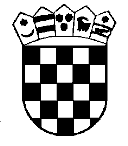  REPUBLIKA HRVATSKAŽUPANIJSKI SUD U OSIJEKUKomisija za provedbu oglasa